 АДМИНИСТРАЦИЯ 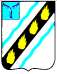 СОВЕТСКОГО МУНИЦИПАЛЬНОГО  РАЙОНА САРАТОВСКОЙ ОБЛАСТИ	 ПО С Т А Н О В Л Е Н И Е	 от 17.04.2013	  №  436 р.п. Степное  внесении  изменений  в  постановлениеадминистрации  Советского  муниципального района  от  19.09.2012  №  880   соответствии  с  Федеральным  законом  от  02.03.2007  №  25-ФЗ «О    муниципальной    службе    в    Российской    Федерации»,    законом  Саратовской  области  от  02.08.2007  №  157-ЗСО  «О  некоторых  вопросах  муниципальной  службы  в  Саратовской  области»,  руководствуясь  Уставом  Советского    муниципального    района   и    в    связи    с    произошедшими  организационно-кадровыми    изменениями,    администрация    Советского  муниципального  района  ПОСТАНОВЛЯЕТ: Внести  в  постановление  администрации  Советского  муниципального  района  от  19.09.2012  №  880  «Об  утверждении  Положения  о  порядке  проведения  конкурса  на  замещение  вакантных  должностей  муниципальной  службы    в    администрации    Советского    муниципального    района    и    ее  органах»  изменения,  изложив  приложение  №  2  в  новой  редакции, прилагается. Глава  администрации  Советского муниципального  района                                                                  С.В. Пименов Дябина  О.Л. 5-00-60  Приложение к  постановлению администрации  Советского муниципального  района от  17.04.2013 № 436 «Приложение  №  2 к  постановлению администрации  Советского муниципального  района от  19.09.2012  № 880 СОСТАВ комиссии  для  проведения  конкурса  на  замещение  вакантных  должностей  муниципальной  службы  в  администрации  Советского  муниципального  района  и  ее  органах И.о.  управляющего  делами                                                        Н.В.  Черникова	 Пименов Сергей  Владимирович -  глава    администрации    Советского  муниципального    района,    председатель  комиссии; Дябина Ольга  Львовна -  руководитель    аппарата    администрации  Советского   муниципального    района,  заместитель  председателя  комиссии; Кузнецова Ирина  Николаевна -  консультант  управления  делами администрации Советского  муниципального  района,  секретарь комиссии; Члены  комиссии: Григорьева Ирина  Евгеньевна -  председатель    комитета   по  вопросам строительства,   ЖКХ и обеспечения безопасности жизнедеятельности  населения  администрации Советского  муниципального  района; Дроздов Михаил  Федорович -  председатель    комитета    по    вопросам  агропромышленного  комплекса  администрации  Советского  муниципального  района; Дябин Геннадий  Васильевич -  председатель  комитета  по  вопросам  социальной  сферы    администрации    Советского  муниципального  района; Калмыков Федор  Владимирович -  начальник    правового    отдела    администрации  Советского  муниципального  района; Фролова Татьяна  Алексеевна -  председатель  комитета  по  экономическим  и финансовым  вопросам    администрации  Советского  муниципального  района». Верно: 